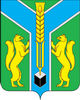 Контрольно-счетная палатамуниципального образования «Заларинский район»З А К Л Ю Ч Е Н И Е № 01/19-зКонтрольно-счетной палаты МО «Заларинский район»  по результатамэкспертизы проекта решения районной Думы «О внесении изменений и дополнений в решение районной Думы от 22.12.2020 года № 4/16 «О бюджете муниципального образования «Заларинский район» на 2021 год и на плановый период 2022 и 2023 годов»1 сентября 2021 года                                                                                      п.ЗалариНастоящее заключение на проект решения районной Думы  «О внесении изменений в решение районной Думы от 22.12.2020 года  №4/16 «О бюджете  муниципального образования «Заларинский район» на 2021 год и плановый период 2022-2023 годов», (далее – проект решения), подготовлено председателем  КСП МО «Заларинский район» Зотовой Т.В. на основании поручения Председателя КСП №23-п от 01.09.2021г., в рамках исполнения полномочия по экспертизе проектов решений Думы о местном бюджете, определенного  ст.7 Положения о Контрольно-счётной палате муниципального образования «Заларинский район», утверждённого решением Думы от 21.02.2018г. № 24/142, Плана работы КСП муниципального образования «Заларинский район» на 2021 год и в соответствии с Положением о бюджетном процессе муниципального образования «Заларинский район», утвержденного решением Думы от 13.10.2016 года № 12/74.Представлены третьи изменения, вносимые в бюджет района на 2021 год и плановый период 2022-2023 годов на основании корректировки бюджета по собственным доходам и безвозмездным поступлениям.Настоящие  изменения уточняют  основные характеристики местного бюджета на 2021-2023 года  и предлагается утвердить:2021 год- общий объем доходов местного бюджета в сумме 1 855 709,5 тыс. руб., из них объем межбюджетных трансфертов, получаемых из других бюджетов бюджетной системы Российской Федерации, в сумме 1 714 765,02 тыс. руб.;     - общий объем расходов местного бюджета в сумме 1 871 288,8 тыс. руб.;- размер дефицита местного бюджета в сумме 15 579,3 тыс. руб.  Дефицит местного бюджета установлен с учётом суммы остатков средств на 01.01.2021 года и  без учёта суммы остатков средств составляет 7,5 процентов утвержденного общего годового объема доходов местного бюджета без учета утвержденного объема безвозмездных поступлений. 2022 годДоходы  составят в сумме 1 268 598,7 тыс.руб., из них:     - собственные доходы 131 723,2 тыс.руб.;     - безвозмездные поступления из областного бюджета  в сумме 1 136 875,5 тыс.руб.Расходы составят 1 278 477,9 тыс.руб., в том числе условно утверждённые в сумме 6 648,8 тыс.руб.Дефицит бюджета составит 9879,2 тыс.руб. или 7,5% утвержденного общего годового объёма доходов местного бюджета без учёта утверждённого объёма безвозмездных поступлений и поступлений налоговых доходов по дополнительным нормативам отчислений. 2023 годДоходы  составят в сумме 1 097 751,2 тыс.руб., из них:     - собственные доходы 135 658,4 тыс.руб.;     - безвозмездные поступления из областного бюджета  в сумме 962 092,8 тыс.руб.Расходы составят 1 107 925,7 тыс.руб., в том числе условно утверждённые в сумме 13 389,6 тыс.руб.Дефицит бюджета составит 10 174,4 тыс.руб. или 7,5% утвержденного общего годового объёма доходов местного бюджета без учёта утверждённого объёма безвозмездных поступлений и поступлений налоговых доходов по дополнительным нормативам отчислений. Основные параметры бюджета МО «Заларинский район» на 2021 годДоходыДоходная часть бюджета увеличится на 2021 год в сумме 48 423,3 тыс.руб.  и составит 1 855 709,5 тыс.руб., в том числе:Увеличение  собственных доходов составит 6443,0  тыс. руб. из них:- налога, взимаемого с налогоплательщиков, выбравших в качестве объекта налогообложения доходы на 4 000 тыс. руб.;-налога, взимаемого с налогоплательщиков, выбравших в качестве объекта налогообложения доходы, уменьшенные на величину расходов на 1 000 тыс. руб.;- единого налога на вмененный доход для отдельных видов деятельности на сумму 246 тыс. руб.;- доходов от продажи земельных участков, государственная собственность на которые не разграничена и которые расположены в границах сельских поселений и межселенных территорий муниципальных районов на сумму 250 тыс.руб.;- платежей за пользование природными ресурсами на сумму 625 тыс. руб. в соответствии с фактическим поступлением;- прочих доходы от компенсации затрат бюджетов муниципальных районов 77 тыс. руб.;- поступлений по штрафам на 245 тыс. руб.Увеличение  безвозмездных поступлений составит 41 980,3 тыс. руб. от утверждённой редакции бюджета, в том числе:Внесены в бюджет МО «Заларинский район»: - Субсидия местным бюджетам на приобретение спортивного оборудования и инвентаря для оснащения муниципальных организаций, осуществляющих деятельность в сфере физической культуры и спорта на 384,6 тыс. руб.;- Прочие безвозмездные поступления в бюджеты муниципальных районов (внебюджетные источники) на 10 308,52 тыс.руб.Увеличены:- Дотация бюджетам муниципальных районов на поддержку мер по обеспечению сбалансированности бюджетов в размере 14 659 тыс. рублей.;- Субсидия на обеспечение комплексного развития сельских территорий (развитие сети учреждений культурно - досугового типа на сельских территориях) на 164, 6 тыс. руб.;-Субвенция на осуществление отдельных областных государственных полномочий по организации мероприятий при осуществлении деятельности по обращению с собаками и кошками без владельцев в границах населенных пунктов Иркутской области на 202,5 тыс. руб.-Субвенция на обеспечение государственных гарантий реализации прав на получение общедоступного и бесплатного начального общего, основного общего, среднего общего образования в муниципальных общеобразовательных организациях, обеспечение дополнительного образования детей в муниципальных общеобразовательных организациях на сумму 13 613 тыс. руб.;- Субвенция на обеспечение государственных гарантий реализации прав на получение общедоступного и бесплатного дошкольного образования в муниципальных дошкольных образовательных и общеобразовательных организациях на 4 363 тыс. руб.;Уменьшены:- Субсидия на обеспечение комплексного развития сельских территорий (Средняя общеобразовательная школа на 154 учащихся в селе Бажир, Иркутская область, Заларинский район, с. Бажир, ул. Северная, 22А) на 1 024,2 тыс. руб.;- Субвенция на осуществление областных государственных полномочий по обеспечению бесплатным питанием обучающихся, пребывающих на полном государственном обеспечении в организациях социального обслуживания, находящихся в ведении Иркутской области, посещающих муниципальные общеобразовательные организации на 589,1 тыс. руб. - Субвенция бюджетам муниципальных районов на проведение Всероссийской переписи в 2020 году на 67 тыс. руб.;- Субвенция на осуществление отдельных областных государственных полномочий в области противодействия коррупции на 34,6 тыс. руб.Доходная часть бюджета на 2022 годДоходная часть бюджета МО «Заларинский район» составляет 1 268 598,7 тыс. руб. уменьшение составило 34,6 тыс. руб.: в т.ч.-по безвозмездным перечислениям 34,6 тыс. руб. Уменьшена субвенция на осуществление отдельных областных государственных полномочий в области противодействия коррупции на 34,6 тыс. руб.;Доходная часть бюджета на 2023 годДоходная часть бюджета МО «Заларинский район» составляет 1 097 751,2 тыс. руб. уменьшение составило 34,7 тыс. руб.: в т.ч.- по собственным 0,1 тыс. руб.;-по безвозмездным перечислениям 34,6 тыс. руб. Уменьшены:- поступления по штрафам на 0,1 тыс.руб.;-субвенция на осуществление отдельных областных государственных полномочий в области противодействия коррупции на 34,6 тыс. руб.РасходыРасходная часть бюджета на 2021 год с учетом изменений составит 1 871 288,8 тыс.руб. Расходы увеличились на 48 906,6 тыс.руб. по сравнению с утверждённой  редакцией местного бюджета. Изменения произошли по 12 муниципальным программам и не программным расходам.С учетом внесенных изменений общий объем расходов бюджета составит на 2022 год 1 278 477,9 тыс.руб. и  на 2023 год  1 107 925,7 тыс.руб.Изменения по муниципальным программам МО "Заларинский район" на   2021 годМП «Обеспечение деятельности Администрации МО «Заларинский район» по выполнению муниципальных функций и государственных полномочий на 2021-2023гг.»Объем бюджетных ассигнований на 2021 год составит 84 818,9 тыс. руб., увеличение в сумме 1 708,4 тыс. руб. будет направлено на первоочередные расходы (коммунальные услуги, выплата пенсии за выслугу лет гражданам, замещавшим должности муниципальной службы, услуги связи). Ассигнования на заработную плату в сумме 800,0 тыс.руб. перенесены в МП ««Совершенствование управления в сфере муниципального имущества на 2021-2023 гг.» на МАУ "Культура-Сервис". Уменьшены ассигнования по субвенции на осуществление отдельных областных государственных полномочий в области противодействия коррупции на 2021-2023гг. в сумме 34,6 тыс.руб. ежегодно.МП «Развитие образования в Заларинском районе на 2021-2023 гг.» Объём ассигнований на 2021 год составит 961 119,3 тыс. руб., увеличение на 28 253,22 тыс. руб., в том числе:Увеличены межбюджетные трансферты бюджетам муниципальных районов на:Обеспечение государственных гарантий реализации прав на получение общедоступного и бесплатного дошкольного образования в муниципальных дошкольных образовательных и общеобразовательных организациях в сумме 4 363,0 тыс. руб.;Обеспечение государственных гарантий реализации прав на получение общедоступного и бесплатного начального общего, основного общего, среднего общего образования в муниципальных общеобразовательных организациях, обеспечение дополнительного образования детей в муниципальных общеобразовательных организациях в сумме 13 613,0 тыс.руб.Уменьшены ассигнования по субвенции на обеспечение областных государственных полномочий по обеспечению бесплатным питанием обучающихся, пребывающих на полном государственном обеспечении в организациях социального обслуживания в сумме 589,1 тыс.рублей.Увеличены ассигнования на первоочередные расходы в сумме 10 866,3 тыс. руб. (коммунальные услуги, подвоз детей, твердое топливо, охрана учреждений).Муниципальная программа  «Развитие культуры в Заларинском районе на 2021-2023 гг.»Ассигнования на 2021 год составят 71233,9  тыс. руб. увеличение в сумме 1 860,0 тыс. руб. и направлены на первоочередные расходы (коммунальные услуги, соц. значимые проекты).Муниципальная программа "Развитие физической культуры, спорта и молодежной политики в Заларинском районе на 2021-2023гг. "Ассигнования по программе составят 1536,0 тыс.руб., увеличение в сумме 75,0 тыс.руб. на спортивные мероприятия.Муниципальная программа  «Совершенствование управления в сфере муниципального имущества на 2021-2023гг.»Объём ассигнований на 2021 год составит 37 702,6 тыс. руб., увеличение в сумме 5 465,0 тыс. руб. Денежные средства направлены на расходы МАУ "Культура-Сервис" в сумме 4000,0 тыс.руб. на первоочередные расходы (коммунальные услуги, ГСМ, договоры ГПХ) Увеличение ассигнований  в сумме 1465,0 тыс.руб. комитету по управлению муниципальным имуществом администрации МО «Заларинский район»:Приобретение спортивного оборудования и инвентаря для оснащения муниципальных организаций, осуществляющих деятельность в сфере физической культуры и спорта- 409,1 тыс.руб. (за счет средств областного бюджета - 384,6 тыс.руб., за счет средств местного бюджета -24,5 тыс.руб.);Первоочередные расходы - 1031,4 тыс.руб.Муниципальная программа  "Управление финансами в муниципальном образовании "Заларинский район" на 2021-2023 гг."Ассигнования по данной программе составят 186 733,8 тыс.руб., увеличение на 1997,6 тыс.руб., в том числе:Дотация на выравнивания уровня бюджетной обеспеченности поселений в сумме 1794,6 тыс.руб.;Первоочередные расходы комитета по экономике и финансам в сумме 203,0 тыс. руб.Муниципальная программа "Доступная среда для инвалидов и других маломобильных групп населения в муниципальном образовании "Заларинский район" на 2021-2023 гг."Ассигнования по данной программе составили 25,0 тыс.руб., уменьшение на 75,0 тыс.руб., по данным фактической потребности муниципальной программы.Муниципальная программа "Охрана окружающей среды на территории Заларинского района на 2021-2023 г."По данной программе ассигнования составили 986,2 тыс.руб., увеличение по субвенции на осуществление отдельных областных государственных полномочий в сфере обращения с безнадзорными собаками и кошками в Иркутской области в сумме 202,5 тыс.руб.Муниципальная программа «Подготовка документов для проектно-изыскательских работ по объектам образования, физкультуры, спорта и документов территориального планирования на 2021-2023 гг.»Объём ассигнований на 2021 год составит 13176,7 тыс. руб., уменьшены ассигнования в сумме 580,0 тыс. рублей, расходы перераспределены на социально значимые расходы.Муниципальная программа «Комплексное и устойчивое развитие сельских территорий Заларинского района на 2021-2023 гг.»Расходы программы на 2021 год составят 496 068,3 тыс. руб., увеличение составило 9 606,5 тыс.руб. уменьшены ассигнования по Бажирской СОШ в сумме 1026,9 тыс.руб. (средства федерального бюджета - 981,3 тыс.руб., областной бюджет - 42,9 тыс.руб., средства местного бюджета - 2,7 тыс.руб.). Увеличены ассигнования, направленные на финансирования домов культуры Романенкино (за счет обл.бюджета - 109,9 тыс.руб., местный бюджет - 7,0 тыс.руб.) ДК Красное поле( областной бюджет - 54,7 тыс.руб., местный бюджет-3,6 тыс.руб.). Внесены средства по соглашению предоставления субсидии за счет внебюджетных источников:Бажирская СОШ – 6 612,3 тыс.руб.;дет.сад Светлячок - 857,9 тыс.руб.;Солерудниковская гимназия - 445,1 тыс.руб.;дет.сад Солнышко - 705,4 тыс.руб.;ДК Красное поле - 554,2 тыс.руб.;ДК Романенкина - 539,8 тыс.руб.;ДК Романово - 593,8 тыс.руб.Увеличены ассигнования в сумме 150,0 тыс.руб. на погашение задолженности за строительный контроль по ДК Троицк.Муниципальная программа «Улучшение условий и охраны труда в муниципальном образовании «Заларинский район» на 2021-2023 гг.»Объем бюджетных ассигнований на 2021 год составит 851,3 тыс. руб., увеличение на 5,0 тыс. руб. на мероприятия по улучшению условий и охраны труда (конкурс по охране труда).Муниципальная программа "О гражданской обороне и защите населения и территорий Заларинского района от чрезвычайных ситуаций природного и техногенного характера, обеспечению пожарной безопасности и безопасности людей на водных объектах на 2021 - 2023 годы"Внесена в состав бюджета МО «Заларинский район» муниципальная программа "О гражданской обороне и защите населения и территорий Заларинского района от чрезвычайных ситуаций природного и техногенного характера, обеспечению пожарной безопасности и безопасности людей на водных объектах на 2021 - 2023 годы" в сумме 248,3 тыс.руб. Программа направлена на организация и осуществление мероприятий по гражданской обороне. Повышение уровня защиты населения за счет своевременного обнаружения загрязнённых зон, защиты руководителей, муниципальных работников, состава служб ГО муниципального образования «Заларинский район» от последствий чрезвычайных ситуаций военного и мирного времени. Формирование действенной системы оповещения об угрозе возникновения или возникновении чрезвычайной ситуации. Повышение уровня защиты населения и территории Заларинского района от чрезвычайных ситуаций природного и техногенного характера и безопасности людей на водных объектах. Повышение уровня подготовки ответственных лиц к действиям при возникновении чрезвычайных ситуаций. Повышение уровня грамотности населения в вопросах предупреждения и ликвидации чрезвычайных ситуаций. Создание условий для развития Единой дежурно-диспетчерской службы муниципального образования «Заларинский район».Не программные расходыНа реализацию не программных расходов увеличены ассигнования в сумме 140,0 тыс.руб. Увеличение по возмещению затрат депутатам в сумме 207,0 тыс.руб. и уменьшены ассигнования по субвенции бюджетам муниципальных районов на проведение Всероссийской переписи в 2020 году на 67 тыс. руб.Анализ проекта решения районной Думы данных изменений показал:Плановые назначения на 2021 год по основным показателям бюджета района предлагается утвердить в объеме:Доходы  в сумме 1 855 709,5 тыс.руб., из них: - собственные доходы 140 944,5 тыс.руб.; - безвозмездные поступления из областного бюджета  в сумме 1 714 765,02 тыс.руб.Расходы в сумме 1 871 288,8 тыс.руб.Дефицит бюджета составит 15 579,3 тыс.руб. или 11,1% от собственных доходов, увеличение на 483,2 тыс.руб. за счёт  увеличения доходной части. Дефицит без учёта остатков средств на 01.01.2021 года  составляет 7,5% утвержденного общего годового объёма доходов местного бюджета без учёта утверждённого объёма безвозмездных поступлений и поступлений налоговых доходов по дополнительным нормативам отчислений. Нарушение требований ст.92.1 Бюджетного Кодекса Российской Федерации  к размеру дефицита не установлено.2022 годДоходы  составят в сумме 1 268 597,7 тыс.руб., из них:     - собственные доходы 131 723,2 тыс.руб.;     - безвозмездные поступления из областного бюджета  в сумме 1 136 875,5 тыс.руб.Расходы составят 1 278 477,9 тыс.руб., в том числе условно утверждённые в сумме 6 648,8 тыс.руб.Дефицит бюджета составит 9879,2 тыс.руб. или 7,5% утвержденного общего годового объёма доходов местного бюджета без учёта утверждённого объёма безвозмездных поступлений и поступлений налоговых доходов по дополнительным нормативам отчислений. Нарушение требований ст.92.1 Бюджетного Кодекса Российской Федерации  к размеру дефицита не установлено.2023 годДоходы  составят в сумме 1 097 751,2 тыс.руб., из них:     - собственные доходы 135 658,4 тыс.руб.;     - безвозмездные поступления из областного бюджета  в сумме 962 092,8 тыс.руб.Расходы составят 1 107 925,7 тыс.руб., в том числе условно утверждённые в сумме 13 389,6 тыс.руб.Дефицит бюджета составит 10 174,4 тыс.руб. или 7,5% утвержденного общего годового объёма доходов местного бюджета без учёта утверждённого объёма безвозмездных поступлений и поступлений налоговых доходов по дополнительным нормативам отчислений. Нарушение требований ст.92.1 Бюджетного Кодекса Российской Федерации  к размеру дефицита не установлено.Публичные нормативные обязательства на 2021 год составят 53 834,5 тыс.руб. увеличение в сумме 810,9 тыс.руб., в том числе: увеличение по доплате к пенсии муниципальным служащим в сумме 1 400,0 тыс.руб. и уменьшения Субвенции на осуществление областных государственных полномочий по обеспечению бесплатным питанием обучающихся, пребывающих на полном государственном обеспечении в организациях социального обслуживания, находящихся в ведении Иркутской области, посещающих муниципальные общеобразовательные организации на 589,1 тыс.руб. Публичные нормативные обязательства утверждены решением районной Думы в соответствии со ст. 184.1 Бюджетного кодекса РФ. Объём дотации на выравнивание бюджетной обеспеченности поселений на 2021 год составит 169 564,60 тыс.руб. с увеличением 1794,6 тыс.руб., на плановый период изменений нет.Верхний предел муниципального внутреннего долга по состоянию на 1 января 2022 года и плановый период 2021-2022 годов составил:- по состоянию на 1 января 2022 года в размере 25 261,4 тыс. руб., в том числе верхний предел долга по муниципальным гарантиям муниципального образования «Заларинский район» - 0 тыс. рублей;- по состоянию на 1 января 2023 года в размере  35 140,6 тыс. руб., в том числе верхний предел долга по муниципальным гарантиям муниципального образования «Заларинский район» - 0 тыс. рублей;- по состоянию на 1 января 2024 года в размере 45 315,0 тыс. руб., в том числе верхний предел долга по муниципальным гарантиям муниципального образования «Заларинский район» - 0 тыс. рублей. Верхний предел рассчитан в соответствии со ст.107 Бюджетного Кодекса  РФ.Замечаний к  текстовой части данного проекта решения не установлено.На основании выше изложенного, считаю возможным рекомендовать:Утвердить предлагаемые изменения, вносимые в бюджет района на 2021 год и плановый период 2022-2023 годов, утвержденные решением районной Думы от 22.12.2020 года № 4/16 «О бюджете муниципального образования «Заларинский район» на 2021 год и на плановый период 2022 и 2023 годов».Председатель КСПМО «Заларинский район»                                                        Т.В.ЗотоваНаименованиеПервоначальный бюджет 2021г.УтверждённыйБюджет февраль 2021г.Утверждённый Бюджет апрель 2021г.Изменения БюджетСентябрь 2021г. Сумма изменения (+/-) тыс.руб.      %      Доходы1 751 105,91 773 349,31 807 286,21 855 709,548 423,30103Расходы1 760 768,11 788 094,91 822 457,21 871 288,8 48 831,6103Дефицит9 662,214 745,615  171,015 579,3408,3103№ п/пНаименование программыАссигнования утверждённый бюджет (апрель)Ассигнования изменения (сентябрь)Сумма изменения (+/-)  тыс.руб.1Муниципальная программа «Обеспечение деятельности администрации муниципального образования «Заларинский район» по выполнению муниципальных функций и государственных полномочий на 2021-2023 годы»83 310,585018,9+1 708,450,02Муниципальная программа «Развитие образования в Заларинском районе на 2021-2023 гг.»932 941,1961 119,3+28 253,2,23Муниципальная программа «Развитие культуры в Заларинском районе на 2021-2023 гг.»69 373,971 233,9+1860,04Муниципальная программа  «Совершенствование управления в сфере муниципального имущества на 2021-2023гг.»32 237,637 702,6+5465,05Муниципальная программа «Развитие физической культуры, спорта и молодёжной политики в Заларинском районе на 2021-2023 гг.»1461,01536,0+75,06Муниципальная программа  «Управление финансами  в муниципальном образовании «Заларинский район» на 2021-2023гг.»184 736,2185 253,8+1997,67Муниципальная программа «Подготовка документов для проектно-изыскательских работ по объектам образования, физкультуры и спорта на 2021-2023 гг.»13 756,713 176,7-580,08Муниципальная программа «Доступная среда для инвалидов и других маломобильных групп населения в муниципальном образовании «Заларинский район» на 2021-2023 гг.»100,025,0-75,09Муниципальная программа «Охрана окружающей среды на территории Заларинского района на 2021-2023 гг.»783,7986,2+202,510Муниципальная программа «Комплексное и устойчивое развитие сельских территорий Заларинского района на 2021-2023 гг.»486 461,8496 068,3+9 606,511Муниципальная программа «Улучшение условий и охраны труда в муниципальном образовании Заларинский район на 2021-2023 гг.»846,3851,3+5,012Муниципальная программа «О гражданской обороне и защите населения и территорий  Заларинского района от чрезвычайных ситуаций природного и техногенного характера, обеспечению пожарной безопасности и безопасности людей на водных объектах на 2021-2023 гг.»0248,3+248,3Не программные расходы5496,85636,8+140,0,0Итого48 906,6